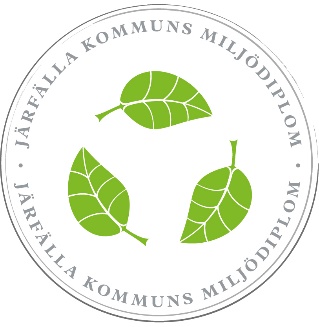 Laglista för [verksamhet], upprättad [datum]Upprättad av [namn], ansvarig för laguppfyllelse [namn]Denna lista används för att dokumentera vilken miljö- och hälsoskyddslagstiftning som berör verksamheten. 
Listan innehåller ett antal förslag på relevanta lagrum.Lag §Hur berörs företaget
Sammanfattning av lagtextHur vi ser till att lagstiftningen följsKontrollerat (datum och signatur)Miljöbalken (MB) SFS1998:808 1 kap Miljöbalkens mål och tillämpningsområde1 § PortalparagrafenSkydda människors hälsa mot skador och olägenheter.Natur och kultur ska skyddas och vårdas.Biologiska mångfalden ska bevaras.Långsiktig god hushållning tryggas.Hushålla med material, råvaror & energi.Återvinning och återanvändning ska främjas.2 kap MB
Allmänna hänsynsregler1 § BevisbörderegelnInnebär att det är den som driver en verksamhet eller vidtar en åtgärd som ska visa att hänsynsreglerna följs.2 § Kunskapskravet Innebär att det är den som driver en verksamhet eller vidtar en åtgärd som ska ha tillräcklig kunskap om hur människors hälsa och miljön påverkas och kan skyddas.3 § FörsiktighetsprincipenBestår av tre delar:• Försiktighetsprincip 
Redan risken för negativ påverkan på människors hälsa och miljön, medför en skyldighet att vidta åtgärder för att förhindra en störning.• Förorenaren betalar 
Det är alltid den som orsakar eller riskerar att orsaka miljöstörning som ska bekosta de åtgärder som behövs för att undvika en skada.• Bästa möjliga teknik 
Bästa möjliga teknik ska användas för att förebygga skador och olägenheter. Tekniken måste vara industriellt möjlig att använda inom branschen i fråga, både tekniskt och ekonomiskt sett.4 § Produktvalsprincipen eller Substitutionsprincipen Innebär att alla ska undvika att sälja eller använda produkter som kan vara skadliga för människor eller miljön om produkterna kan ersättas med andra, mindre farliga produkter.5 § Hushållnings- och kretsloppsprinciperna Innebär att råvaror och energi ska användas så effektivt som möjligt. Det som utvinns ur naturen ska återanvändas, återvinnas eller bortskaffas på ett miljöriktigt sätt. I första hand ska förnyelsebara energikällor användas.6 § Lokaliseringsprincipen Innebär att man ska välja en sådan plats att verksamheten kan bedrivas med minsta intrång och olägenhet för människors hälsa och miljö. Platsvalet har stor betydelse för vilka miljöeffekter och störningar som uppkommer i samband med att en verksamhet bedrivs.7 § Skälighetsregeln Innebär att hänsynsreglerna ska tillämpas efter en avvägning mellan nytta och kostnader. Kraven som ställs ska vara miljömässigt motiverade utan att vara ekonomiskt orimliga att genomföra.8 § Skadeansvaret Innebär att det är den som orsakat en skada på miljön som är ansvarig för att skadan blir avhjälpt.6 kap MBMiljöbedömningar1 § I detta kapitel finns bestämmelser om identifiering, beskrivning och bedömning av miljöeffekter vid planering av och beslut om planer och program (strategiska miljöbedömningar) och verksamheter och åtgärder (specifika miljöbedömningar),Syftet med en miljöbedömning är att integrera miljöaspekter i planering och beslutsfattande så att en hållbar utveckling främjas.3 § En myndighet eller kommun som upprättar eller ändrar en plan eller ett program som krävs i lag eller annan författning ska göra en strategisk miljöbedömning, om genomförandet av planen, programmet eller ändringen kan antas medföra en betydande miljöpåverkan.9 kap MBMiljöfarlig verksamhet och hälsoskydd6 § Tillstånds- och anmälningsplikt för miljöfarlig verksamhet.9 § Bostäder och lokaler för allmänna ändamål skall brukas på ett sådant sätt att olägenheter för människors hälsa inte uppkommer och hållas fria från ohyra och andra skadedjur.14 kap MBKemiska produkter och biotekniska organismer6 § Den som sprider ett bekämpningsmedel ska
   1. göra det på ett sådant sätt att människors hälsa inte skadas eller människor vållas annan olägenhet och så att miljöpåverkan blir så liten som möjligt, och
   2. vidta åtgärder för att motverka att medlet sprids utanför det avsedda spridningsområdet.15 kap MBAvfall och producentansvar11 § Den som hanterar avfall ska se till att hanteringen inte skadar eller orsakar risk för skada på människors hälsa eller miljön.26 kap MB Verksamhetsutövarens kontroll- och miljörapport19 § Den som bedriver verksamhet eller vidtar åtgärder som kan befaras medföra olägenheter för människors hälsa eller påverka miljön skall fortlöpande planera och kontrollera verksamheten för att motverka eller förebygga sådana verkningar.Miljöprövnings- förordningen
 SFS 2013:251 Hänvisning till vilka verksamheter eller åtgärder som kräver tillstånd eller anmälan.Förordning om miljöfarlig verksamhet och hälsoskyddSFS 1998:89938 § Det är förbjudet att utan anmälan driva eller arrangera
3. förskola, öppen förskola, fritidshem, öppen fritidsverksamhet, förskoleklass, grundskola, grundsärskola, gymnasieskola, gymnasiesärskola, specialskola, sameskola eller internationell skola.Förordning om verksamhetsutövarens egenkontroll SFS 1998:901 Förordningen gäller för tillstånds- eller anmälningspliktiga verksamheter ex. förskolor, grundskolor och gymnasieskolor.1 § Krav på dokumenterad egenkontroll.7 § Krav på innehåll i kemikalieförteckning.Miljöbedömnings-förordningSFS 2017:966Denna förordning innehåller bestämmelser om miljöbedömningar enligt 6 kap. miljöbalken. Den innehåller bland annat info om vilka planer och program som ska eller inte ska antas medföra en betydande miljöpåverkan samt när undersökning behöver göras.Plan- och bygglagSFS 2010:9001 § I denna lag finns bestämmelser om planläggning av mark och vatten och om byggande. Bestämmelserna syftar till att, med hänsyn till den enskilda människans frihet, främja en samhällsutveckling med jämlika och goda sociala levnadsförhållanden och en god och långsiktigt hållbar livsmiljö för människorna i dagens samhälle och för kommande generationer.Lag om skydd mot olyckor SFS 2003:7782 kap. 1 § Skyldighet att varna och tillkalla hjälp för den som upptäcker/får kännedom om en brand eller om en olycka som innebär fara för någons liv eller allvarlig risk för någons hälsa eller för miljön. Detsamma gäller den som får kännedom om att det föreligger en överhängande fara för en brand eller en sådan olycka.2 § Ägaren eller nyttjanderättshavare i en fastighet ska se till att det finns utrustning för släckning av brand och för livräddning vid brand eller annan olycka samt vidta de åtgärder som behövs för att förebygga brand och för att hindra eller begränsa skador till följd av brand. Lag om brandfarliga och explosiva varor SFS 2010:10116 § Den som hanterar brandfarliga eller explosiva varor ska vidta de åtgärder som behövs för att hindra, förebygga och begränsa olyckor och skador på liv, hälsa, miljö eller egendom som kan uppkomma genom brand eller explosion orsakad av varorna.11 § Olika slag av brandfarliga eller explosiva varor får inte förvaras eller förpackas tillsammans eller med andra varor om risken för skador på liv, hälsa, miljö eller egendom, som kan uppkomma genom brand eller explosion, därigenom ökar i mer än ringa omfattning.Europaparlamentets och rådets förordning (EG) nr 1272/2008 om klassificering, märkning och förpackning av ämnen och blandningar.CLP-förordningenEfter den 1 juni 2017 ska alla kemiska produkter som släpps ut på marknaden vara klassificerade, märkta och förpackade enligt reglerna i CLP.Informationen ska ges i form av märkning på förpackningen. För yrkesmässiga användare ska fördjupad information även ges i säkerhetsdatablad.Europaparlamentets och rådets förordning (EG) nr 1907/2006 om registrering, utvärdering, godkännande och begränsning av kemikalier Reach-förordningenReach-förordningen innehåller bland annat regler om registrering av ämnen, förbud eller andra restriktioner för ämnen, krav på tillstånd för särskilt farliga ämnen samt regler om att informera kunder. Artikel 31 Säkerhetsdatablad ska lämnas för kemiska produkter som klassificeras som farliga och som överlåts till yrkesmässiga kunder. De ska vara skrivna på svenska samt innehålla alla uppgifter som är viktiga att veta för att förebygga skador på människor och miljö.Kemikalieinspektionens föreskrifter om kemiska produkter och biotekniska organismerKIFS 2017:72 kap4 § Hälso- eller miljöfarliga kemiska produkter ska förvaras så att hälso- och miljörisker förebyggs. 5 § Hälsofarliga kemiska produkter ska förvaras så att de är svåråtkomliga för små barn och väl avskilda från produkter som är avsedda att förtäras.Ny info (gäller sen 2017):3 kap 3§ Den som yrkesmässigt tillverkar eller till Sverige för in eller i eget namn förpackar, packar om eller ändrar namn på en kemisk produkt eller bioteknisk organism kan behöva anmäla produkterna för registrering i Kemikalieinspektionens produktregister. Se vilka produkter det gäller i bilagan till förordning (2008:245) om kemiska produkter och biotekniska organismer.Kemikalieinspektionens föreskrifter om leksakers brännbarhet och kemiska egenskaper KIFS 2017:8 4 § Leksaker ska uppfylla de särskilda säkerhetskrav i fråga om brännbarhet och kemiska egenskaper som framgår av bilagan till dessa föreskrifter.Avfallsförordning SFS 2020:614Förordningen kompletterar bestämmelserna i 15 kap. miljöbalken. Tillämpningsområde 1 kap. 1 § Denna förordning innehåller regler om avfall, avfallets hantering och avfallsförebyggande åtgärder.För vissa typer av avfall finns särskilda bestämmelser i andra regelverk.Anteckningsskyldighet6 kap1 § Den som producerar farligt avfall i eller i samband med en yrkesmässig verksamhet ska för varje typ av farligt avfall anteckna uppgifter om det farliga avfallet enligt punkt 1-6 i denna paragraf.Uppgifterna ska antecknas innan transporten påbörjas, loggas i kronologisk ordning och sparas i minst tre år.11 § Uppgifterna om farligt avfall som antecknats ska lämnas elektroniskt till avfallsregistret senast två arbetsdagar efter den tidpunkt när anteckningen ska göras.Nytt som gäller från 2023-01-01:Förpackningsavfall 3 kap4a § Den som har en förpackning som innehåller avfall ska se till att förpackningen skiljs från innehållet.4c § Den som har förpackningsavfall som har producerats i samband med en verksamhet ska lämna förpackningsavfallet till ex. en mottagningsplats, retursystem, kommunens insamlingssystem.4 d-e § Serveringsställen som serverar dryck/mat och den som arrangerar offentlig tillställning utomhus där besökare producerar förpackningsavfall ska ge besökare möjlighet att sortera ut förpackningsavfallet.Naturvårdsverkets föreskrifter om antecknings- och rapporteringsskyldighet och lämnande av uppgifter om farligt avfall till avfallsregistretNFS 2020:5Dessa föreskrifter innehåller bestämmelser om vilka uppgifter om farligt avfall som ska antecknas och hur antecknade uppgifter ska lämnas till avfallsregistret enligt avfallsförordningen.Avfallsföreskrifter för Järfälla kommun Avfallsföreskrifter 11 § Fastighetsinnehavare ska säkerställa möjligheter att sortera ut och hålla åtskilda de avfallsfraktioner som ska sorteras ut enligt bilaga 3.12 § Fastighetsinnehavare eller nyttjanderättshavare ska sortera ut avfallsslag i enlighet med bilaga 3 och hålla det skilt från annat avfall.16§ Det utsorterade avfallet ska transporteras bort så ofta att olägenhet för människors hälsa eller miljön inte uppstår.Lokala föreskrifter för att skydda människors hälsa och miljö förJärfälla kommunAntagna av KF 2000-05-08Innehåller lokala bestämmelserna som gäller utöver miljöbalken och förordningen om miljöfarlig verksamhet och hälsoskydd.7 § En förbränningsmotor i stillastående motordrivet fordon får hållas igång utomhus i högst en (1) minut.Klimatlag SFS 2017:720I klimatlagen finns bestämmelser om regeringens klimatpolitiska arbete och finns med här för information. Klimatlagen lagfäster att regeringens klimatpolitik ska utgå ifrån klimatmålen och hur arbetet ska bedrivas. Klimatlagen säger att regeringen varje år ska presentera en klimatredovisning i budgetpropositionen och att den vart fjärde år ska ta fram en klimatpolitisk handlingsplan som bland annat ska redovisa hur klimatmålen ska uppnås.Lag om Förenta nationernas konvention om barnets rättigheter2018:1197Barnkonventionens grundprinciper:Artikel 2: Alla barn har samma rättigheter och lika värde. Ingen får diskrimineras.Artikel 3: I alla åtgärder som rör barn ska man i första hand beakta vad som bedöms vara barnets bästa.Artikel 6: Varje barn har rätt att överleva, leva och utvecklas fysiskt, psykiskt, andligt, moraliskt och socialt.Artikel 12: Barn har rätt att uttrycka sina åsikter och få dem beaktade i alla frågor som berör dem. När åsikterna beaktas ska man ta hänsyn till barnets ålder och mognad.